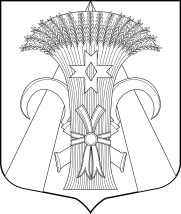 МУНИЦИПАЛЬНЫЙ СОВЕТМУНИЦИПАЛЬНОГО ОБРАЗОВАНИЯПОСЕЛОК  ШУШАРЫРЕШЕНИЕОт  21 февраля 2017 г.                                                                                             № 05Об утверждении порядка проведения мероприятия	В соответствии со ст. 27, ст. 36 Устава МО пос. ШушарыМуниципальный Совет РЕШИЛ:Утвердить порядок проведения мероприятия - встречи с населением муниципального образования поселок Шушары по итогам работы органов местного самоуправления МО пос. Шушары за 2016 год, согласно Приложению.Считать встречу с населением муниципального образования поселок Шушары представлением отчета должностных лиц  муниципального образования поселок Шушары о своей деятельности за 2016 год перед депутатами.Контроль за выполнением настоящего Решения возложить на Главу муниципального образования - Председателя Муниципального Совета Р.В.Тихомирова.Глава муниципального образования – Председатель Муниципального Совета                                                  Р.В.ТихомировПриложениеВнутригородское муниципальное образование Санкт-Петербурга  поселок ШушарыМУНИЦИПАЛЬНЫЙ СОВЕТ_________________________________________________________________________196626, г. Санкт-Петербург, Пушкинский район, поселок Шушары,ул. Школьная, 5, тел/факс 7263486ПОРЯДОКПРОВЕДЕНИЯ МЕРОПРИЯТИЯДата проведения:                           Время проведения:      29.03.2017                                     19:00 19:00   - Торжественное открытие мероприятия.Ведущий объявляет об открытии мероприятия.  Звучит Гимн России.Выступление  Главы муниципального образования  Р.В.Тихомирова – 20 мин.Выступление Главы Местной администрации   А.Л.Ворсина – 20 мин.Выступление председателя Контрольно-счетного органа МО пос. Шушары                                                Самуся  Н.В.   – 5 мин. Выступление председателя Комиссии     Махрова А.С.  – 5 мин.Выступление председателя Комиссии  Красновой О.Ю. - 5 мин.Выступление председателя Комиссии   Булгакова П.Е.  - 5 мин.Выступление представителя от общественности (2 чел) – 10 мин.20:30   Ведущий объявляет о закрытии мероприятия. Звучит Гимн России.